 АКЦИОНЕРНОЕ ОБЩЕСТВО«СЕВЕРО-КАВКАЗСКАЯПРИГОРОДНАЯ ПАССАЖИРСКАЯ КОМПАНИЯ»(АО «СКППК»)ДОКУМЕНТАЦИЯ по запросу котировок, проводимому в электронной форме№24/ОАЭ-СКППК/18Ростов-на-Дону2018 г.УТВЕРЖДАЮПредседателькомиссии по осуществлению закупокАО «СКППК»____________А.Д. Частухин«28» февраля 2018 г.Условия проведения аукционаОбщие условия проведения аукционаСведения о заказчике1.1.1. Заказчик: Акционерное общество «Северо-Кавказская пригородная пассажирская компания».Место нахождения заказчика: 344019, г. Ростов-на-Дону, ул. Закруткина, д. 67 «в»/2 «б»Почтовый адрес: 344001, г. Ростов-на-Дону, ул. Депутатская , д. 3Адрес электронной почты: info@skppk.ruНомер телефона: (863) 238-30-63Организатор: ОАО «РЖД» Ростовское региональное отделение Центра организации закупочной деятельности - структурного подразделения ОАО «РЖД".1.1.2. Контактные данные:Контактное лицо: ведущий специалист, Беспалова Светлана Валерьевна.Адрес электронной почты: rzd_zakupki@mail.ruНомер телефона: 8(863)259-08-53, факс: 8 (863) 259-01-54.Способ проведения аукционаОткрытый аукцион в электронной форме №24/ОАЭ-СКППК/18(далее – аукцион).В случае возникновения технических и иных неполадок при работе в личном кабинете в автоматизированной информационной системе «Электронной торгово-закупочной площадке ОАО «РЖД» необходимо обращаться в техническую поддержку по телефону, указанному на сайте http://etzp.rzd.ru в разделе «Контактная информация» (http://etzp.rzd.ru/freeccee/main?ACTION=hotline).Предмет аукционаПоставка карт стандарт Mifare с чипом +Х4kУчастникиОсобенности участия в аукционе не предусмотрены.Антидемпинговые мерыПри проведении аукциона применяются антидемпинговые меры, предусмотренные пунктами 6.13.2.3 аукционной документации, в порядке, установленном в указанных пунктах.Демпинговой ценой при проведении аукциона считается цена, сниженная по отношению к начальной (максимальной) на 25 % и более.Обеспечение заявокОбеспечение заявок не предусмотрено.Обеспечение исполнения договораПри предложении участником аукциона цены договора (цены лота) ниже начальной (максимальной) цены договора (цены лота) на размер, установленный в пункте 1.5 аукционной документации, и более, к такому участнику применяется требование об обеспечении исполнения договора  в размере 5%  (пяти процентов) от начальной (максимальной) цены договора (цены лота) без учета НДС, что составляет 9 639,00 (девять тысяч шестьсот тридцать девять) рублей, 00 копеек без НДС.Способ обеспечения исполнения договора указан в пункте 8.1.1 аукционной документации (банковская гарантия или внесение денежных средств).Требования к банковской гарантии указаны в пунктах 8.1.8-8.1.11 аукционной документации.Банковские реквизиты для перечисления денежных средств в качестве обеспечения исполнения  договора: Получатель: АО «СКППК»ИНН 6162051289КПП 616701001Р/с 40702810500300005055 в Филиале Банка ВТБ (ПАО)К/с 30101810300000000999БИК 046015999Назначение платежа: обеспечение исполнения договора для участия в запросе котировок в электронной форме №24/ОАЭ-СКППК/18 «Поставка карт стандарт Mifare с чипом +Х4k», ОКПО ________. Адрес: индекс ______, г. ________, ул. _____________, д. __, стр. __. НДС не облагается.Порядок, место, дата начала и окончания срока подачи заявок, вскрытия заявокЗаявки в электронной форме подаются в порядке, указанном в пунктах 7.3.5-7.3.10 аукционной документации, в автоматизированной информационной системе «Электронной торгово-закупочной площадке ОАО «РЖД» (на странице данного аукциона на сайте http://etzp.rzd.ru) (далее – электронная площадка, ЭТЗП, сайт ЭТЗП). При подаче  заявки (части заявки) в электронной форме общий объём электронных документов не должен превышать  600 Мегабайт. Часть заявки на бумажном носителе представляется в порядке, предусмотренном пунктами 7.3.2-7.3.4 аукционной документации, по адресу: 344019, Ростов-на-Дону, Театральная пл., д. 4, каб. 480. Дата начала подачи заявок – с момента опубликования извещения и аукционной документации в Единой информационной системе в сфере закупок (далее – единая информационная система), на сайте www.rzd.ru (раздел «Тендеры») и на сайте ЭТЗП (указывается, если процедура проводится в электронной форме), а также на официальном сайте Заказчика www.skppk.ru (далее – сайты)  «28» февраля 2018 год.Дата окончания срока подачи заявок – 10 часов 00 минут московского времени «27» марта 2018 г.Вскрытие заявок осуществляется по истечении срока подачи заявок 10 часов 00 минут московского времени «27» марта 2018 г., на ЭТЗП (на странице данного открытого аукциона на сайте ЭТЗП).Место и дата рассмотрения заявок участников аукциона и проведения аукционаРассмотрение аукционных заявок осуществляется 10 часов 00 минут московского времени «03»  апреля 2018 г. по адресу: 344019, Ростов-на-Дону, Театральная пл., д. 4, каб. 480. Проведение аукциона осуществляется: Проведение аукциона осуществляется 11 часов 15 минут московского времени «05» апреля 2018 г. на ЭТЗП (на странице данного аукциона на сайте ЭТЗП) в электронной форме в личном кабинете участника электронных процедур.1.10. Порядок направления запросов на разъяснение положений аукционной документации и предоставления разъяснений положений аукционной документацииПорядок направления запросов на разъяснение положений аукционной документации и предоставления разъяснений положений аукционной документации указан в пункте 6.2 аукционной документации.Срок направления участниками запросов на разъяснение положений аукционной документации: с «28» февраля 2018 г. по «20» марта 2018 г. (включительно).Дата начала срока предоставления участникам разъяснений положений аукционной документации: «28» февраля 2018 г.Дата окончания срока предоставления участникам разъяснений положений аукционной документации: «26» марта 2018 г.1.11. Приоритет товаров российского происхождения, работ, услуг, выполняемых, оказываемых российскими лицами, по отношению к товарам, происходящим из иностранного государства, работам, услугам, выполняемым, оказываемым иностранными лицамиПриоритет не установлен.Квалификационные требования к участникам аукционаКвалификационные требования не установленыЗаключение и исполнение договораЗаключение, исполнение договора осуществляется в соответствии с пунктом 8 аукционной документации.Изменение количества предусмотренных договором товаров, при изменении в потребности в товарах, на поставку которых заключен договор, допускается в пределах 30% от начальной (максимальной) цены договора (цены лота) без учета НДС, в зависимости от лимитов финансирования или выделенных лимитов. Техническое заданиеТехническое предложениеОформляется участником «____» ___________ 20__ г.Наименование участника: указать наименование участника, ИНННомер закупки, номер и предмет лотаучастник должен указать номер закупки, номер и предмет соответствующие указанным в документацииИмеющий полномочия подписать техническое предложение участника  от имени  ________________________________________________________(Полное наименование участника)_________________________________________________________________(Должность, подпись, ФИО)                                                Печать (при наличии)Приложение № 9к аукционной документацииПРОЕКТДоговор№ г. Ростов-на-Дону                                                            “____” __________  2018 ______________________________________________________, именуемое в дальнейшем “Поставщик”, в лице _______________________________________ являющийся победителем (единственным участником) открытого Аукциона №____ от ___________ согласно протоколу №___________ от ____________, действующего на основании ________________________________________________________________, с одной стороны, и АО "Северо-Кавказская пригородная пассажирская компания", именуемое в дальнейшем “Покупатель”, в лице генерального директора Ермакова Евгения Александровича, действующего на основании устава, с другой стороны, заключили настоящий договор о нижеследующем:Предмет договора 1.1. В соответствии с настоящим договором Поставщик обязуется передать в собственность Заказчику, а Заказчик обязуется принять и оплатить бесконтактные карты (далее именуемые - товар), соответствующие требованиям и характеристикам, в количестве, указанным в Техническом задании (Приложение №1). Цена договора и порядок оплаты2.1. Цена настоящего Договора составляет ____________________ рублей (с НДС), определена в соответствии с предложением победителя и решением комиссии, Расчет договорной цены указан в Приложении №2.2.2. Оплата осуществляется в безналичной форме путем перечисления средств на счет контрагента. Все расчеты по Договору производятся Исполнителем в течение 45 (сорока пяти) календарных дней со дня поставки товара на основании счета, выставленного к оплате, счета-фактуры (если является плательщиком НДС), товарной накладной, документов, удостоверяющих качество и безопасность, соответствии требованиям нормативных документов, и других документов в соответствии с законодательством (если предусмотрены).2.3. Поставщик предоставляет оригиналы документов (товарные накладные, счета-фактуры и т.д.) в срок не позднее 3 календарных дней, считая со дня поставки Товара. Документы должны быть оформлены в соответствии с требованиями действующего Законодательства.3.	 Права и обязанности Сторон3.1. Поставщик обязуется:3.1.1. предоставить информационную справку, содержащую сведения о владельцах Поставщика, включая конечных бенефициаров, с приложением подтверждающих документов, а также предоставлять Заказчику информацию об изменениях в составе владельцев Поставщика, включая конечных бенефициаров, и (или) в исполнительных органах, в срок не позднее чем через 5 (пять) календарных дней после таких изменений.3.1.2. отгрузить Товар Заказчику на условиях настоящего договора;3.1.3. обеспечить качество и комплектность Товара;3.2. Заказчик обязуется:3.2.1. совершить все необходимые действия, обеспечивающие заказ и принятие Товара, поставляемый в соответствии с настоящим договором;	3.2.2. осмотреть принятый Товар, проверить его количество и комплектность при получении Товара. Претензии относительно количества или комплектности Товара принимаются и разрешаются Поставщиком исключительно в момент приемки Товара;	3.2.3. оплатить Товар по согласованным сторонами настоящего договора в накладных ценам и в срок, предусмотренный в п.2.1 настоящего договора;	3.2.4. указать в платежном поручении на оплату Товара номер накладной (счета-фактуры) Поставщика.3.3. Претензии по качеству принятого Заказчиком Товара принимаются в течение 30 дней с момента поставки Товара. О выявленных недостатках Товара Покупатель обязан незамедлительно письменно уведомить Поставщика. 3.4. Стороны обязуются в трехдневный срок известить друг друга об изменении адреса, банковских реквизитов и других обстоятельств, могущих повлиять на исполнение обязательств по настоящему договору.4. Порядок приемки и поставки Товара4.1. Поставка товара осуществляется на склад Заказчика г. Ростов-на-Дону ул. Депутатская д.3 в течение 14 дней с момента подписания договора, 4.2. Макет печати на карте согласовывается в течение 4 дней с момента подписания договора.4.3. Товар принимается по накладной с указанием наименования, количества, цены (с учетом НДС) и общей стоимости Товара.4.4. Документом, подтверждающим факт поставки Товара, является накладная, товарно-транспортная накладная, подписанная представителями Поставщика и Заказчика. 4.5. Возможна отгрузка Товара третьим лицам (грузополучателям) на основании письменного указания Заказчика (отгрузочная разнарядка), являющегося неотъемлемой частью настоящего договора.5. Антикоррупционная оговорка5.1. При исполнении своих обязательств по настоящему Договору Стороны, их аффилированные лица, работники или посредники не выплачивают, не предлагают выплатить и не разрешают выплату каких-либо денежных средств или ценностей, прямо или косвенно, любым лицам для оказания влияния на действия или решения этих лиц с целью получить какие- либо неправомерные преимущества или для достижения иных неправомерных целей.При исполнении своих обязательств по настоящему Договору Стороны, их аффилированные лица, работники или посредники не осуществляют действия, квалифицируемые применимым для целей настоящего Договора законодательством как дача/получение взятки, коммерческий подкуп, а также иные действия, нарушающие требования применимого законодательства и международных актов о противодействии коррупции.5.2. В случае возникновения у Стороны подозрений, что произошло или может произойти нарушение каких-либо положений пункта 1 настоящего раздела, соответствующая Сторона обязуется уведомить об этом другую Сторону в письменной форме. В письменном уведомлении Сторона обязана сослаться на факты или предоставить материалы, достоверно подтверждающие или дающие основание предполагать, что произошло или может произойти нарушение каких-либо положений пункта 1 настоящего раздела другой Стороной, ее аффилированными лицами, работниками или посредниками.Каналы уведомления АО «СКППК»  о нарушениях каких-либо положений пункта 1 настоящего раздела: 8(863) 203-60-21, электронная почта info@skppk.ru.Каналы уведомления   Поставщика о нарушениях каких-либо положений пункта 1 настоящего раздела: ______, электронная почта _______________ .Сторона, получившая уведомление о нарушении каких-либо положений пункта 1 настоящего раздела, обязана рассмотреть уведомление и сообщить другой Стороне об итогах его рассмотрения в течение пяти рабочих дней с даты получения письменного уведомления.5.3. Стороны гарантируют осуществление надлежащего разбирательства по фактам нарушения положений пункта 1 настоящего раздела с соблюдением принципов конфиденциальности и применение эффективных мер по предотвращению возможных конфликтных ситуаций. Стороны гарантируют отсутствие негативных последствий как для уведомившей Стороны в целом, так и для конкретных работников уведомившей Стороны, сообщивших о факте нарушений.5.4. В случае подтверждения факта нарушения одной Стороной положений пункта 1 настоящего раздела и/или неполучения другой Стороной информации об итогах рассмотрения уведомления о нарушении в соответствии с пунктом 2 настоящего раздела, другая Сторона имеет право расторгнуть настоящий Договор в одностороннем внесудебном порядке путем направления письменного уведомления не позднее, чем за 30 - (тридцать) календарных дней до даты прекращения действия настоящего Договора.6. Ответственность сторон6.1. При несвоевременной или неполной оплате Товара Поставщик имеет право требовать от Заказчика уплаты пени в размере 0,01% от не перечисленной суммы за каждый день просрочки платежа.  6.2. В случае нарушения сроков поставки и не допоставки товара по договору Поставщик уплачивает неустойку в размере 500,00 (пятьсот) рублей за каждый день просрочки. 6.3. Уплата неустойки не освобождает стороны от исполнения обязательств по договору или устранения нарушений.6.4. В случае неисполнения или ненадлежащего исполнения обязательств по настоящему договору стороны несут ответственность в соответствии с действующим законодательством РФ.6.5. Не допускается уступка Поставщиком прав требований по договору другому лицу без согласия Заказчика.6.6. Стороны пришли к соглашению о том, что проценты по денежным обязательствам, установленные статьей 317.1 Гражданского кодекса Российской Федерации, на суммы денежных средств, по любому обязательству каждой из Сторон, не начисляются и не подлежат к уплате противоположной Стороне.7. Порядок разрешения споров7.1. Все споры и разногласия, которые могут возникнуть в процессе исполнения настоящего договора, стороны разрешают путем переговоров.7.2. Споры и разногласия между сторонами настоящего договора подлежат передаче в Арбитражный суд Ростовской области.8. Порядок внесения изменений, дополнений в Договор и его расторжение.8.1. Настоящий договор может быть изменен, дополнен или расторгнут по взаимному письменному соглашению сторон.8.2. Односторонний отказ от исполнения настоящего договора (полностью или частично) или одностороннее изменение его условий допускается в случае существенного нарушения договора одной из сторон.8.3. Нарушение настоящего договора признаются существенными в случаях:- Поставщик систематически поставляет товар ненадлежащего качества.- Покупатель неоднократно нарушает срок оплаты Товаров.8.4. Настоящий договор считается измененным или расторгнутым с момента получения одной стороной уведомления от другой стороны об одностороннем отказе от исполнения договора полностью или частично, если иной срок расторжения или изменения договора не предусмотрен в уведомлении, либо не определен соглашением сторон.9. Срок действия договораДоговор вступает в силу с момента подписания и действует до 31.12.2018 года, а в части расчетов до полного выполнения Сторонами своих обязательств.10. Заключительные положения13.1. В случаях, не предусмотренных настоящим договором, стороны руководствуются действующим гражданским законодательством.13.2.Настоящий договор составлен в 2-х экземплярах, имеющих равную юридическую силу, по одному для каждой из сторон.К настоящему Договору прилагаются:Приложение №1-Техническое задание;Приложение №2- Расчет договорной цены; ПОСТАВЩИК:                                            	ЗАКАЗЧИК:Приложение №1 к Договору N _________________от _____________________________Техническое заданиеПриложение № 2к договору от «___»______ 201__ г. № ________Расчет договорной ценыЦена договора составляет: участник закупки указывает цену договора цифрами и прописью с учетом и без учета НДССтоимость непосредственно товара (условие поставки – средствами поставщика на склад Заказчика«Ex Works») составляет:___________(_________________ сумма прописью) рублей без  учета НДС,___________(_________________ сумма прописью) рублей с  учетом          НДС,Цена договора, указанная участником закупки, не должна превышать начальную (максимальную) цену договора. Начальная (максимальная) цена договора включает все суммы всех предусмотренных законодательством налогов, сборов и иных обязательных платежей, стоимость поставки термоленты, стоимость гарантийных обязательств и прочих расходов Участника, в том числе транспортные и командировочные расходы и составляет.2. Номенклатура, перечень и единичные расценки Форма, сроки и порядок оплаты. Оплата осуществляется в безналичной форме путем перечисления средств на счет контрагента. Все расчеты по Договору производятся Поставщиком в течение 45 (сорока пяти) календарных дней со дня поставки товара на основании счета, выставленного к оплате, счета-фактуры (если является плательщиком НДС), товарная накладная, документов, удостоверяющих качество и безопасность, соответствии требованиям нормативных документов, и других документов в соответствии с законодательством (если предусмотрены).В случае, если победитель запроса котировок (лицо, с которым по итогам запроса котировок принято решение о заключении договора в установленном настоящей документацией порядке) является субъектам малого и среднего предпринимательства в соответствии с постановлением Правительства Российской Федерации от 11 декабря 2014 г. № 1352 «Об особенностях участия субъектов малого и среднего предпринимательства в закупках товаров, работ, услуг отдельными видами юридических лиц» срок оплаты поставленных товаров (выполненных работ, оказанных услуг) по договору (отдельному этапу договора), заключенному по результатам закупки с субъектом малого и среднего предпринимательства, должен составлять не более 30 календарных дней со дня подписания заказчиком документа о приемке товара (выполнении работы, оказании услуги) по договору (отдельному этапу договора).В случае если на стороне Исполнителя (Подрядчика, Поставщика) выступает несколько физических или юридических лиц, указанный срок оплаты применяется при условии, что все лица, выступающие на стороне Исполнителя (Подрядчика, Поставщика) являются субъектами малого и среднего предпринимательства в соответствии с постановлением Правительства Российской Федерации от 11 декабря 2014 г. № 1352.Приложение № 3к аукционной документации1. Наименование закупаемых товаров  их количество (объем), единичные расценки и начальная (максимальная) цена договора1. Наименование закупаемых товаров  их количество (объем), единичные расценки и начальная (максимальная) цена договора1. Наименование закупаемых товаров  их количество (объем), единичные расценки и начальная (максимальная) цена договора1. Наименование закупаемых товаров  их количество (объем), единичные расценки и начальная (максимальная) цена договора1. Наименование закупаемых товаров  их количество (объем), единичные расценки и начальная (максимальная) цена договора1. Наименование закупаемых товаров  их количество (объем), единичные расценки и начальная (максимальная) цена договора1. Наименование закупаемых товаров  их количество (объем), единичные расценки и начальная (максимальная) цена договораНаименование товараЕд.изм.Количество (объем)Количество (объем)Цена за единицу без учета НДСВсего без учета НДСВсего с учетом НДСПоставка карт стандарт Mifare с чипом +Х4kШт.2000200096,39 192 780,00227 480, 40ИТОГО начальная (максимальная) цена----192 780,00227 480, 40Порядок формирования начальной (максимальной) ценыНачальная (максимальная) цена договора включает все суммы всех предусмотренных законодательством налогов, сборов и иных обязательных платежей, стоимость поставки карт, стоимость гарантийных обязательств и прочих расходов Участника, в том числе транспортные и командировочные расходы, уплату таможенных пошлин, налогов (кроме НДС), и других обязательных платежей.Начальная (максимальная) цена договора включает все суммы всех предусмотренных законодательством налогов, сборов и иных обязательных платежей, стоимость поставки карт, стоимость гарантийных обязательств и прочих расходов Участника, в том числе транспортные и командировочные расходы, уплату таможенных пошлин, налогов (кроме НДС), и других обязательных платежей.Начальная (максимальная) цена договора включает все суммы всех предусмотренных законодательством налогов, сборов и иных обязательных платежей, стоимость поставки карт, стоимость гарантийных обязательств и прочих расходов Участника, в том числе транспортные и командировочные расходы, уплату таможенных пошлин, налогов (кроме НДС), и других обязательных платежей.Начальная (максимальная) цена договора включает все суммы всех предусмотренных законодательством налогов, сборов и иных обязательных платежей, стоимость поставки карт, стоимость гарантийных обязательств и прочих расходов Участника, в том числе транспортные и командировочные расходы, уплату таможенных пошлин, налогов (кроме НДС), и других обязательных платежей.Начальная (максимальная) цена договора включает все суммы всех предусмотренных законодательством налогов, сборов и иных обязательных платежей, стоимость поставки карт, стоимость гарантийных обязательств и прочих расходов Участника, в том числе транспортные и командировочные расходы, уплату таможенных пошлин, налогов (кроме НДС), и других обязательных платежей.Начальная (максимальная) цена договора включает все суммы всех предусмотренных законодательством налогов, сборов и иных обязательных платежей, стоимость поставки карт, стоимость гарантийных обязательств и прочих расходов Участника, в том числе транспортные и командировочные расходы, уплату таможенных пошлин, налогов (кроме НДС), и других обязательных платежей.2. Требования к товарам2. Требования к товарам2. Требования к товарам2. Требования к товарам2. Требования к товарам2. Требования к товарам2. Требования к товарамПоставка карт стандарт Mifare с чипом +Х4kТехнические и функциональные характеристики товараТехнические и функциональные характеристики товараМодель бесконтактного чипа: Mifare Plus X 4 K UID 7 byteЛаминат: Глянцевый / матовыйПолноцветная печать с двух сторон.Тип изображения лицевой стороны: CMYK  Тип изображения обратной стороны: CMYK  Макет печати:Дополнительно: Карты должны быть переведены в режим SL1, все сектора должны быть закрыты ключами. Ключи передаются заказчиком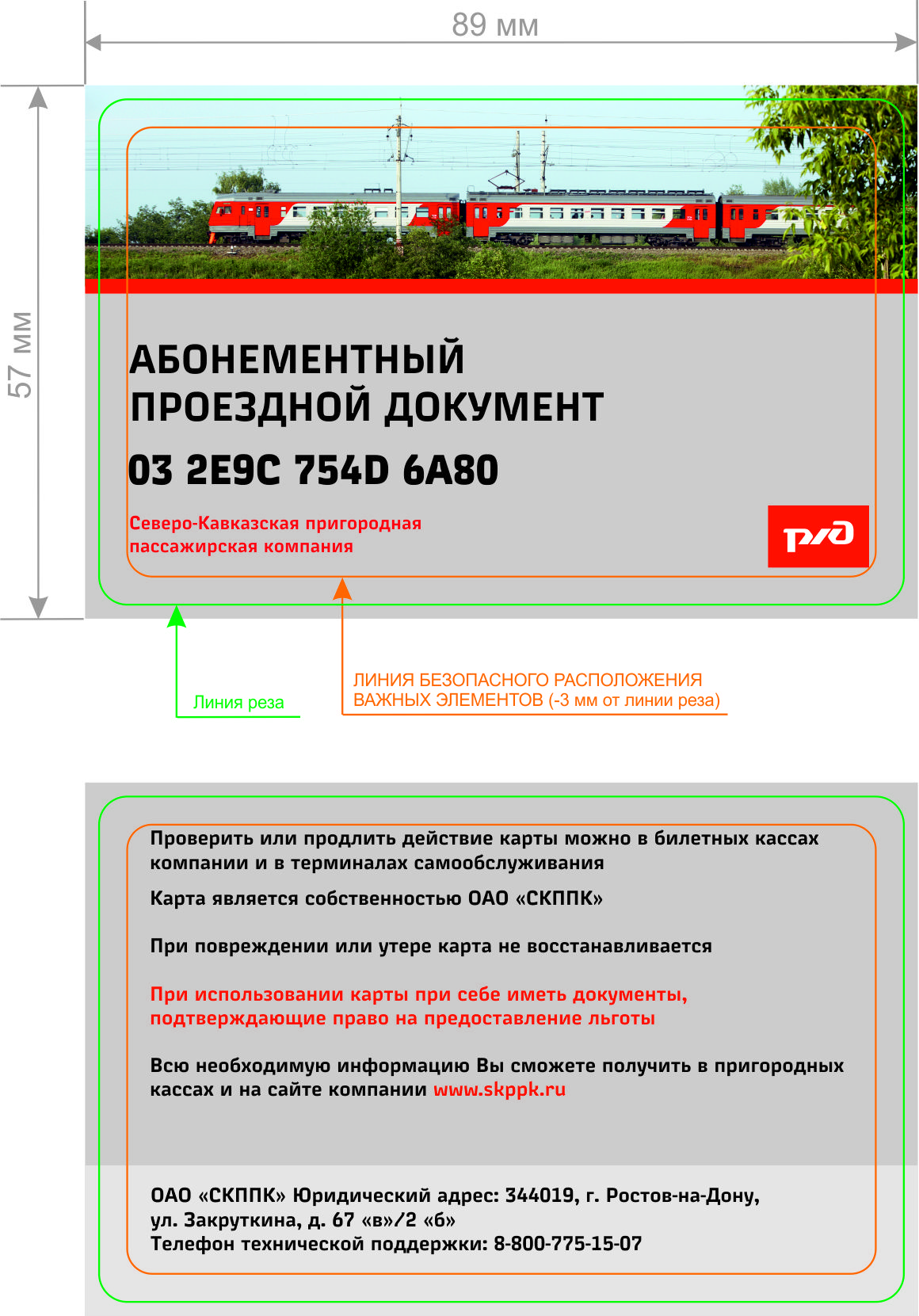 Модель бесконтактного чипа: Mifare Plus X 4 K UID 7 byteЛаминат: Глянцевый / матовыйПолноцветная печать с двух сторон.Тип изображения лицевой стороны: CMYK  Тип изображения обратной стороны: CMYK  Макет печати:Дополнительно: Карты должны быть переведены в режим SL1, все сектора должны быть закрыты ключами. Ключи передаются заказчикомМодель бесконтактного чипа: Mifare Plus X 4 K UID 7 byteЛаминат: Глянцевый / матовыйПолноцветная печать с двух сторон.Тип изображения лицевой стороны: CMYK  Тип изображения обратной стороны: CMYK  Макет печати:Дополнительно: Карты должны быть переведены в режим SL1, все сектора должны быть закрыты ключами. Ключи передаются заказчикомМодель бесконтактного чипа: Mifare Plus X 4 K UID 7 byteЛаминат: Глянцевый / матовыйПолноцветная печать с двух сторон.Тип изображения лицевой стороны: CMYK  Тип изображения обратной стороны: CMYK  Макет печати:Дополнительно: Карты должны быть переведены в режим SL1, все сектора должны быть закрыты ключами. Ключи передаются заказчикомПоставка карт стандарт Mifare с чипом +Х4kНормативные документы, согласно которым установлены требованияНормативные документы, согласно которым установлены требования- Закон Российской Федерации от 07.02.1992 г. № 2300-1 «О защите прав потребителей»;Федеральный закон от 10.01.2003 №17-ФЗ «О железнодорожном транспорте в Российской Федерации»;Федеральный закон от 10.01.2003г. №18-ФЗ «Устав железнодорожного транспорта Российской Федерации»;Правила перевозок пассажиров, багажа, грузобагажа железнодорожным транспортом, утвержденные приказом Министерства транспорта Российской Федерации от 19.12.2013 №473;Федеральный закон от 25.04.2003г. № 54-ФЗ «О применении контрольно – кассовой техники при осуществлении денежных расчетов и (или) расчетов с использованием платежных карт»;- Закон Российской Федерации от 07.02.1992 г. № 2300-1 «О защите прав потребителей»;Федеральный закон от 10.01.2003 №17-ФЗ «О железнодорожном транспорте в Российской Федерации»;Федеральный закон от 10.01.2003г. №18-ФЗ «Устав железнодорожного транспорта Российской Федерации»;Правила перевозок пассажиров, багажа, грузобагажа железнодорожным транспортом, утвержденные приказом Министерства транспорта Российской Федерации от 19.12.2013 №473;Федеральный закон от 25.04.2003г. № 54-ФЗ «О применении контрольно – кассовой техники при осуществлении денежных расчетов и (или) расчетов с использованием платежных карт»;- Закон Российской Федерации от 07.02.1992 г. № 2300-1 «О защите прав потребителей»;Федеральный закон от 10.01.2003 №17-ФЗ «О железнодорожном транспорте в Российской Федерации»;Федеральный закон от 10.01.2003г. №18-ФЗ «Устав железнодорожного транспорта Российской Федерации»;Правила перевозок пассажиров, багажа, грузобагажа железнодорожным транспортом, утвержденные приказом Министерства транспорта Российской Федерации от 19.12.2013 №473;Федеральный закон от 25.04.2003г. № 54-ФЗ «О применении контрольно – кассовой техники при осуществлении денежных расчетов и (или) расчетов с использованием платежных карт»;- Закон Российской Федерации от 07.02.1992 г. № 2300-1 «О защите прав потребителей»;Федеральный закон от 10.01.2003 №17-ФЗ «О железнодорожном транспорте в Российской Федерации»;Федеральный закон от 10.01.2003г. №18-ФЗ «Устав железнодорожного транспорта Российской Федерации»;Правила перевозок пассажиров, багажа, грузобагажа железнодорожным транспортом, утвержденные приказом Министерства транспорта Российской Федерации от 19.12.2013 №473;Федеральный закон от 25.04.2003г. № 54-ФЗ «О применении контрольно – кассовой техники при осуществлении денежных расчетов и (или) расчетов с использованием платежных карт»;Поставка карт стандарт Mifare с чипом +Х4kТребования к безопасности товараТребования к безопасности товара----Поставка карт стандарт Mifare с чипом +Х4kТребования к качеству товараТребования к качеству товараТовар должен быть новый, не восстановленный, не бывший в употреблении, в фабричной упаковке. Поставка контрафактного, бывшего в употреблении, восстановленного, модифицированного, несовместимого или условно-совместимого товара не допускается.Товар должен быть новый, не восстановленный, не бывший в употреблении, в фабричной упаковке. Поставка контрафактного, бывшего в употреблении, восстановленного, модифицированного, несовместимого или условно-совместимого товара не допускается.Товар должен быть новый, не восстановленный, не бывший в употреблении, в фабричной упаковке. Поставка контрафактного, бывшего в употреблении, восстановленного, модифицированного, несовместимого или условно-совместимого товара не допускается.Товар должен быть новый, не восстановленный, не бывший в употреблении, в фабричной упаковке. Поставка контрафактного, бывшего в употреблении, восстановленного, модифицированного, несовместимого или условно-совместимого товара не допускается.Поставка карт стандарт Mifare с чипом +Х4kТребования к упаковке, отгрузке товараТребования к упаковке, отгрузке товараПоставщик обязан гарантировать поставку товара в безвозвратной таре (упаковке), обеспечивающей его безопасность при транспортировке и хранении.Поставщик обязан гарантировать поставку товара в безвозвратной таре (упаковке), обеспечивающей его безопасность при транспортировке и хранении.Поставщик обязан гарантировать поставку товара в безвозвратной таре (упаковке), обеспечивающей его безопасность при транспортировке и хранении.Поставщик обязан гарантировать поставку товара в безвозвратной таре (упаковке), обеспечивающей его безопасность при транспортировке и хранении.3. Требования к результатам3. Требования к результатам3. Требования к результатам3. Требования к результатам3. Требования к результатам3. Требования к результатам3. Требования к результатамТовары должны быть поставлены в полном объеме, в установленный срок и соответствовать предъявляемым в соответствии с документацией и договором требованиямТовары должны быть поставлены в полном объеме, в установленный срок и соответствовать предъявляемым в соответствии с документацией и договором требованиямТовары должны быть поставлены в полном объеме, в установленный срок и соответствовать предъявляемым в соответствии с документацией и договором требованиямТовары должны быть поставлены в полном объеме, в установленный срок и соответствовать предъявляемым в соответствии с документацией и договором требованиямТовары должны быть поставлены в полном объеме, в установленный срок и соответствовать предъявляемым в соответствии с документацией и договором требованиямТовары должны быть поставлены в полном объеме, в установленный срок и соответствовать предъявляемым в соответствии с документацией и договором требованиямТовары должны быть поставлены в полном объеме, в установленный срок и соответствовать предъявляемым в соответствии с документацией и договором требованиям4. Место, условия и порядок поставки товаров 4. Место, условия и порядок поставки товаров 4. Место, условия и порядок поставки товаров 4. Место, условия и порядок поставки товаров 4. Место, условия и порядок поставки товаров 4. Место, условия и порядок поставки товаров 4. Место, условия и порядок поставки товаров Место поставки товаровПоставка товара осуществляется силами и средствами Поставщика по адресу: Ростовская область, г. Ростов-на-Дону, ул. Депутатская д.3.Поставка товара осуществляется силами и средствами Поставщика по адресу: Ростовская область, г. Ростов-на-Дону, ул. Депутатская д.3.Поставка товара осуществляется силами и средствами Поставщика по адресу: Ростовская область, г. Ростов-на-Дону, ул. Депутатская д.3.Поставка товара осуществляется силами и средствами Поставщика по адресу: Ростовская область, г. Ростов-на-Дону, ул. Депутатская д.3.Поставка товара осуществляется силами и средствами Поставщика по адресу: Ростовская область, г. Ростов-на-Дону, ул. Депутатская д.3.Поставка товара осуществляется силами и средствами Поставщика по адресу: Ростовская область, г. Ростов-на-Дону, ул. Депутатская д.3.Условия поставки товаровДоставка Товара должна осуществляться в рабочее время специализированным транспортом Поставщика в таре и упаковке, обеспечивающей его сохранность от всякого рода повреждений при перевозке и хранении в сроки, количестве и ассортименте, предусмотренном условиями договора. Поставка должна сопровождаться документами, позволяющими установить дату отгрузки.Доставка Товара должна осуществляться в рабочее время специализированным транспортом Поставщика в таре и упаковке, обеспечивающей его сохранность от всякого рода повреждений при перевозке и хранении в сроки, количестве и ассортименте, предусмотренном условиями договора. Поставка должна сопровождаться документами, позволяющими установить дату отгрузки.Доставка Товара должна осуществляться в рабочее время специализированным транспортом Поставщика в таре и упаковке, обеспечивающей его сохранность от всякого рода повреждений при перевозке и хранении в сроки, количестве и ассортименте, предусмотренном условиями договора. Поставка должна сопровождаться документами, позволяющими установить дату отгрузки.Доставка Товара должна осуществляться в рабочее время специализированным транспортом Поставщика в таре и упаковке, обеспечивающей его сохранность от всякого рода повреждений при перевозке и хранении в сроки, количестве и ассортименте, предусмотренном условиями договора. Поставка должна сопровождаться документами, позволяющими установить дату отгрузки.Доставка Товара должна осуществляться в рабочее время специализированным транспортом Поставщика в таре и упаковке, обеспечивающей его сохранность от всякого рода повреждений при перевозке и хранении в сроки, количестве и ассортименте, предусмотренном условиями договора. Поставка должна сопровождаться документами, позволяющими установить дату отгрузки.Доставка Товара должна осуществляться в рабочее время специализированным транспортом Поставщика в таре и упаковке, обеспечивающей его сохранность от всякого рода повреждений при перевозке и хранении в сроки, количестве и ассортименте, предусмотренном условиями договора. Поставка должна сопровождаться документами, позволяющими установить дату отгрузки.Сроки поставки товаровс момента подписания договора по 31 декабря  2018 года.Поставка товара осуществляется в течение 14 дней с момента подписания договора. Макет печати на карте согласовывается в течение 4 дней с момента подписания договора.с момента подписания договора по 31 декабря  2018 года.Поставка товара осуществляется в течение 14 дней с момента подписания договора. Макет печати на карте согласовывается в течение 4 дней с момента подписания договора.с момента подписания договора по 31 декабря  2018 года.Поставка товара осуществляется в течение 14 дней с момента подписания договора. Макет печати на карте согласовывается в течение 4 дней с момента подписания договора.с момента подписания договора по 31 декабря  2018 года.Поставка товара осуществляется в течение 14 дней с момента подписания договора. Макет печати на карте согласовывается в течение 4 дней с момента подписания договора.с момента подписания договора по 31 декабря  2018 года.Поставка товара осуществляется в течение 14 дней с момента подписания договора. Макет печати на карте согласовывается в течение 4 дней с момента подписания договора.с момента подписания договора по 31 декабря  2018 года.Поставка товара осуществляется в течение 14 дней с момента подписания договора. Макет печати на карте согласовывается в течение 4 дней с момента подписания договора.5. Форма, сроки и порядок оплаты5. Форма, сроки и порядок оплаты5. Форма, сроки и порядок оплаты5. Форма, сроки и порядок оплаты5. Форма, сроки и порядок оплаты5. Форма, сроки и порядок оплаты5. Форма, сроки и порядок оплатыФорма оплатыОплата осуществляется в безналичной форме путем перечисления средств на счет контрагента.Оплата осуществляется в безналичной форме путем перечисления средств на счет контрагента.Оплата осуществляется в безналичной форме путем перечисления средств на счет контрагента.Оплата осуществляется в безналичной форме путем перечисления средств на счет контрагента.Оплата осуществляется в безналичной форме путем перечисления средств на счет контрагента.Оплата осуществляется в безналичной форме путем перечисления средств на счет контрагента.АвансированиеНе предусмотреноНе предусмотреноНе предусмотреноНе предусмотреноНе предусмотреноНе предусмотреноСрок и порядок оплатыРасчет осуществляется по безналичному расчету, в течение 45 (сорок пять) календарных дней со дня поставки.Документом, подтверждающим факт поставки Товара, является накладная, товарно-транспортная накладная, подписанная представителями Поставщика и Покупателя.Оплата производится на основании счета на оплату, счета-фактуры, товарной накладной.В случае, если победитель аукциона (лицо, с которым по итогам аукциона принято решение о заключении договора в установленном настоящей документацией порядке) является субъектом малого и среднего предпринимательства в соответствии с постановлением Правительства Российской Федерации от 11 декабря 2014 г. № 1352 «Об особенностях участия субъектов малого и среднего предпринимательства в закупках товаров, работ, услуг отдельными видами юридических лиц» срок оплаты поставленных товаров (выполненных работ, оказанных услуг) по договору (отдельному этапу договора), заключенному по результатам закупки с субъектом малого и среднего предпринимательства, должен составлять не более 30 календарных дней со дня подписания заказчиком документа о приемке товара (выполнении работы, оказании услуги) по договору (отдельному этапу договора).В случае если победителем аукциона признан участник закупки, на стороне которого выступает несколько физических или юридических лиц, указанный срок оплаты применяется при условии, что все лица, выступающие на стороне победителя являются субъектами малого и среднего предпринимательства в соответствии с постановлением Правительства Российской Федерации от 11 декабря 2014 г. № 1352.Срок оплаты поставленных товаров по договору (отдельному этапу договора), заключенному поставщиком с субъектом малого и среднего предпринимательства в целях исполнения договора, заключенного поставщиком с заказчиком, должен составлять не более 30 календарных дней со дня подписания заказчиком документа о приемке товара по договору (отдельному этапу договора).Расчет осуществляется по безналичному расчету, в течение 45 (сорок пять) календарных дней со дня поставки.Документом, подтверждающим факт поставки Товара, является накладная, товарно-транспортная накладная, подписанная представителями Поставщика и Покупателя.Оплата производится на основании счета на оплату, счета-фактуры, товарной накладной.В случае, если победитель аукциона (лицо, с которым по итогам аукциона принято решение о заключении договора в установленном настоящей документацией порядке) является субъектом малого и среднего предпринимательства в соответствии с постановлением Правительства Российской Федерации от 11 декабря 2014 г. № 1352 «Об особенностях участия субъектов малого и среднего предпринимательства в закупках товаров, работ, услуг отдельными видами юридических лиц» срок оплаты поставленных товаров (выполненных работ, оказанных услуг) по договору (отдельному этапу договора), заключенному по результатам закупки с субъектом малого и среднего предпринимательства, должен составлять не более 30 календарных дней со дня подписания заказчиком документа о приемке товара (выполнении работы, оказании услуги) по договору (отдельному этапу договора).В случае если победителем аукциона признан участник закупки, на стороне которого выступает несколько физических или юридических лиц, указанный срок оплаты применяется при условии, что все лица, выступающие на стороне победителя являются субъектами малого и среднего предпринимательства в соответствии с постановлением Правительства Российской Федерации от 11 декабря 2014 г. № 1352.Срок оплаты поставленных товаров по договору (отдельному этапу договора), заключенному поставщиком с субъектом малого и среднего предпринимательства в целях исполнения договора, заключенного поставщиком с заказчиком, должен составлять не более 30 календарных дней со дня подписания заказчиком документа о приемке товара по договору (отдельному этапу договора).Расчет осуществляется по безналичному расчету, в течение 45 (сорок пять) календарных дней со дня поставки.Документом, подтверждающим факт поставки Товара, является накладная, товарно-транспортная накладная, подписанная представителями Поставщика и Покупателя.Оплата производится на основании счета на оплату, счета-фактуры, товарной накладной.В случае, если победитель аукциона (лицо, с которым по итогам аукциона принято решение о заключении договора в установленном настоящей документацией порядке) является субъектом малого и среднего предпринимательства в соответствии с постановлением Правительства Российской Федерации от 11 декабря 2014 г. № 1352 «Об особенностях участия субъектов малого и среднего предпринимательства в закупках товаров, работ, услуг отдельными видами юридических лиц» срок оплаты поставленных товаров (выполненных работ, оказанных услуг) по договору (отдельному этапу договора), заключенному по результатам закупки с субъектом малого и среднего предпринимательства, должен составлять не более 30 календарных дней со дня подписания заказчиком документа о приемке товара (выполнении работы, оказании услуги) по договору (отдельному этапу договора).В случае если победителем аукциона признан участник закупки, на стороне которого выступает несколько физических или юридических лиц, указанный срок оплаты применяется при условии, что все лица, выступающие на стороне победителя являются субъектами малого и среднего предпринимательства в соответствии с постановлением Правительства Российской Федерации от 11 декабря 2014 г. № 1352.Срок оплаты поставленных товаров по договору (отдельному этапу договора), заключенному поставщиком с субъектом малого и среднего предпринимательства в целях исполнения договора, заключенного поставщиком с заказчиком, должен составлять не более 30 календарных дней со дня подписания заказчиком документа о приемке товара по договору (отдельному этапу договора).Расчет осуществляется по безналичному расчету, в течение 45 (сорок пять) календарных дней со дня поставки.Документом, подтверждающим факт поставки Товара, является накладная, товарно-транспортная накладная, подписанная представителями Поставщика и Покупателя.Оплата производится на основании счета на оплату, счета-фактуры, товарной накладной.В случае, если победитель аукциона (лицо, с которым по итогам аукциона принято решение о заключении договора в установленном настоящей документацией порядке) является субъектом малого и среднего предпринимательства в соответствии с постановлением Правительства Российской Федерации от 11 декабря 2014 г. № 1352 «Об особенностях участия субъектов малого и среднего предпринимательства в закупках товаров, работ, услуг отдельными видами юридических лиц» срок оплаты поставленных товаров (выполненных работ, оказанных услуг) по договору (отдельному этапу договора), заключенному по результатам закупки с субъектом малого и среднего предпринимательства, должен составлять не более 30 календарных дней со дня подписания заказчиком документа о приемке товара (выполнении работы, оказании услуги) по договору (отдельному этапу договора).В случае если победителем аукциона признан участник закупки, на стороне которого выступает несколько физических или юридических лиц, указанный срок оплаты применяется при условии, что все лица, выступающие на стороне победителя являются субъектами малого и среднего предпринимательства в соответствии с постановлением Правительства Российской Федерации от 11 декабря 2014 г. № 1352.Срок оплаты поставленных товаров по договору (отдельному этапу договора), заключенному поставщиком с субъектом малого и среднего предпринимательства в целях исполнения договора, заключенного поставщиком с заказчиком, должен составлять не более 30 календарных дней со дня подписания заказчиком документа о приемке товара по договору (отдельному этапу договора).Расчет осуществляется по безналичному расчету, в течение 45 (сорок пять) календарных дней со дня поставки.Документом, подтверждающим факт поставки Товара, является накладная, товарно-транспортная накладная, подписанная представителями Поставщика и Покупателя.Оплата производится на основании счета на оплату, счета-фактуры, товарной накладной.В случае, если победитель аукциона (лицо, с которым по итогам аукциона принято решение о заключении договора в установленном настоящей документацией порядке) является субъектом малого и среднего предпринимательства в соответствии с постановлением Правительства Российской Федерации от 11 декабря 2014 г. № 1352 «Об особенностях участия субъектов малого и среднего предпринимательства в закупках товаров, работ, услуг отдельными видами юридических лиц» срок оплаты поставленных товаров (выполненных работ, оказанных услуг) по договору (отдельному этапу договора), заключенному по результатам закупки с субъектом малого и среднего предпринимательства, должен составлять не более 30 календарных дней со дня подписания заказчиком документа о приемке товара (выполнении работы, оказании услуги) по договору (отдельному этапу договора).В случае если победителем аукциона признан участник закупки, на стороне которого выступает несколько физических или юридических лиц, указанный срок оплаты применяется при условии, что все лица, выступающие на стороне победителя являются субъектами малого и среднего предпринимательства в соответствии с постановлением Правительства Российской Федерации от 11 декабря 2014 г. № 1352.Срок оплаты поставленных товаров по договору (отдельному этапу договора), заключенному поставщиком с субъектом малого и среднего предпринимательства в целях исполнения договора, заключенного поставщиком с заказчиком, должен составлять не более 30 календарных дней со дня подписания заказчиком документа о приемке товара по договору (отдельному этапу договора).Расчет осуществляется по безналичному расчету, в течение 45 (сорок пять) календарных дней со дня поставки.Документом, подтверждающим факт поставки Товара, является накладная, товарно-транспортная накладная, подписанная представителями Поставщика и Покупателя.Оплата производится на основании счета на оплату, счета-фактуры, товарной накладной.В случае, если победитель аукциона (лицо, с которым по итогам аукциона принято решение о заключении договора в установленном настоящей документацией порядке) является субъектом малого и среднего предпринимательства в соответствии с постановлением Правительства Российской Федерации от 11 декабря 2014 г. № 1352 «Об особенностях участия субъектов малого и среднего предпринимательства в закупках товаров, работ, услуг отдельными видами юридических лиц» срок оплаты поставленных товаров (выполненных работ, оказанных услуг) по договору (отдельному этапу договора), заключенному по результатам закупки с субъектом малого и среднего предпринимательства, должен составлять не более 30 календарных дней со дня подписания заказчиком документа о приемке товара (выполнении работы, оказании услуги) по договору (отдельному этапу договора).В случае если победителем аукциона признан участник закупки, на стороне которого выступает несколько физических или юридических лиц, указанный срок оплаты применяется при условии, что все лица, выступающие на стороне победителя являются субъектами малого и среднего предпринимательства в соответствии с постановлением Правительства Российской Федерации от 11 декабря 2014 г. № 1352.Срок оплаты поставленных товаров по договору (отдельному этапу договора), заключенному поставщиком с субъектом малого и среднего предпринимательства в целях исполнения договора, заключенного поставщиком с заказчиком, должен составлять не более 30 календарных дней со дня подписания заказчиком документа о приемке товара по договору (отдельному этапу договора).6. Документы, предоставляемые в подтверждение соответствия предлагаемых участником товаров6. Документы, предоставляемые в подтверждение соответствия предлагаемых участником товаров6. Документы, предоставляемые в подтверждение соответствия предлагаемых участником товаров6. Документы, предоставляемые в подтверждение соответствия предлагаемых участником товаров6. Документы, предоставляемые в подтверждение соответствия предлагаемых участником товаров6. Документы, предоставляемые в подтверждение соответствия предлагаемых участником товаров6. Документы, предоставляемые в подтверждение соответствия предлагаемых участником товаровПредоставление документов в подтверждение соответствия предлагаемых участником товаров не требуетсяПредоставление документов в подтверждение соответствия предлагаемых участником товаров не требуетсяПредоставление документов в подтверждение соответствия предлагаемых участником товаров не требуетсяПредоставление документов в подтверждение соответствия предлагаемых участником товаров не требуетсяПредоставление документов в подтверждение соответствия предлагаемых участником товаров не требуетсяПредоставление документов в подтверждение соответствия предлагаемых участником товаров не требуетсяПредоставление документов в подтверждение соответствия предлагаемых участником товаров не требуется7. Расчет стоимости товаров 7. Расчет стоимости товаров 7. Расчет стоимости товаров 7. Расчет стоимости товаров 7. Расчет стоимости товаров 7. Расчет стоимости товаров 7. Расчет стоимости товаров Стоимость каждого наименования товаров за единицу без учета НДС подлежит снижению от начальной пропорционально снижению начальной (максимальной) цены договора (цены лота) без учета НДС, полученному по итогам проведения аукциона.Стоимость каждого наименования товаров за единицу без учета НДС подлежит снижению от начальной пропорционально снижению начальной (максимальной) цены договора (цены лота) без учета НДС, полученному по итогам проведения аукциона.Стоимость каждого наименования товаров за единицу без учета НДС подлежит снижению от начальной пропорционально снижению начальной (максимальной) цены договора (цены лота) без учета НДС, полученному по итогам проведения аукциона.Стоимость каждого наименования товаров за единицу без учета НДС подлежит снижению от начальной пропорционально снижению начальной (максимальной) цены договора (цены лота) без учета НДС, полученному по итогам проведения аукциона.Стоимость каждого наименования товаров за единицу без учета НДС подлежит снижению от начальной пропорционально снижению начальной (максимальной) цены договора (цены лота) без учета НДС, полученному по итогам проведения аукциона.Стоимость каждого наименования товаров за единицу без учета НДС подлежит снижению от начальной пропорционально снижению начальной (максимальной) цены договора (цены лота) без учета НДС, полученному по итогам проведения аукциона.Стоимость каждого наименования товаров за единицу без учета НДС подлежит снижению от начальной пропорционально снижению начальной (максимальной) цены договора (цены лота) без учета НДС, полученному по итогам проведения аукциона.Приложение № 4к аукционной документацииНаименование предложенных товаров их количество (объем)Наименование предложенных товаров их количество (объем)Наименование предложенных товаров их количество (объем)Наименование предложенных товаров их количество (объем)Наименование предложенных товаров их количество (объем)Наименование предложенных товаров их количество (объем)Наименование предложенных товаров их количество (объем)Наименование предложенных товаров их количество (объем)Наименование товараЕд.изм.Ед.изм.Ед.изм.Ед.изм.Количество (объем)Количество (объем)Количество (объем)Указать наименование товара, с указанием марки, модели, названияУказать ед. изм. согласно ОКЕИУказать ед. изм. согласно ОКЕИУказать ед. изм. согласно ОКЕИУказать ед. изм. согласно ОКЕИУказать количество (объем) согласно единицам измеренияУказать количество (объем) согласно единицам измеренияУказать количество (объем) согласно единицам измеренияПорядок формирования предложенной цены«_________ (указать наименование участника) настоящим подтверждает, что согласен с порядком формирования цены договора (цены лота), указанным в техническом задании документации.«_________ (указать наименование участника) настоящим подтверждает, что согласен с порядком формирования цены договора (цены лота), указанным в техническом задании документации.«_________ (указать наименование участника) настоящим подтверждает, что согласен с порядком формирования цены договора (цены лота), указанным в техническом задании документации.«_________ (указать наименование участника) настоящим подтверждает, что согласен с порядком формирования цены договора (цены лота), указанным в техническом задании документации.«_________ (указать наименование участника) настоящим подтверждает, что согласен с порядком формирования цены договора (цены лота), указанным в техническом задании документации.«_________ (указать наименование участника) настоящим подтверждает, что согласен с порядком формирования цены договора (цены лота), указанным в техническом задании документации.«_________ (указать наименование участника) настоящим подтверждает, что согласен с порядком формирования цены договора (цены лота), указанным в техническом задании документации.Характеристики предлагаемых товаров Характеристики предлагаемых товаров Характеристики предлагаемых товаров Характеристики предлагаемых товаров Характеристики предлагаемых товаров Характеристики предлагаемых товаров Характеристики предлагаемых товаров Характеристики предлагаемых товаров Указать наименование товара, с указанием марки, модели, названия.В случае если товар, работы, услуги являются эквивалентными указать слово «эквивалент», а в характеристиках товаров, работ, услуг в обязательном порядке указать конкретные характеристики и их значения, соответствующие требованиям технического задания документации  (указывается, если в техническом задании документации предусмотрена возможность предоставления эквивалентных товаровНормативные документы, согласно которым установлены требованияНормативные документы, согласно которым установлены требованияКолонка включается в случае, если заказчиком в техническом задании указаны документы, применяемые в национальной системе стандартизации.Участник должен указать наименование и реквизиты регламентов, иных документов, применяемых в национальной системе стандартизации, которым соответствует предложенный товар (работа, услуга), в соответствии с требованиями технического задания документации.Участник вместо перечисления нормативных документов вправе указать: «_________ (указать наименование участника) настоящим подтверждает, что предлагаемый товар, работы, услуги соответствуют требованиям нормативных документов, указанных в техническом задании документации.».Колонка включается в случае, если заказчиком в техническом задании указаны документы, применяемые в национальной системе стандартизации.Участник должен указать наименование и реквизиты регламентов, иных документов, применяемых в национальной системе стандартизации, которым соответствует предложенный товар (работа, услуга), в соответствии с требованиями технического задания документации.Участник вместо перечисления нормативных документов вправе указать: «_________ (указать наименование участника) настоящим подтверждает, что предлагаемый товар, работы, услуги соответствуют требованиям нормативных документов, указанных в техническом задании документации.».Колонка включается в случае, если заказчиком в техническом задании указаны документы, применяемые в национальной системе стандартизации.Участник должен указать наименование и реквизиты регламентов, иных документов, применяемых в национальной системе стандартизации, которым соответствует предложенный товар (работа, услуга), в соответствии с требованиями технического задания документации.Участник вместо перечисления нормативных документов вправе указать: «_________ (указать наименование участника) настоящим подтверждает, что предлагаемый товар, работы, услуги соответствуют требованиям нормативных документов, указанных в техническом задании документации.».Колонка включается в случае, если заказчиком в техническом задании указаны документы, применяемые в национальной системе стандартизации.Участник должен указать наименование и реквизиты регламентов, иных документов, применяемых в национальной системе стандартизации, которым соответствует предложенный товар (работа, услуга), в соответствии с требованиями технического задания документации.Участник вместо перечисления нормативных документов вправе указать: «_________ (указать наименование участника) настоящим подтверждает, что предлагаемый товар, работы, услуги соответствуют требованиям нормативных документов, указанных в техническом задании документации.».Колонка включается в случае, если заказчиком в техническом задании указаны документы, применяемые в национальной системе стандартизации.Участник должен указать наименование и реквизиты регламентов, иных документов, применяемых в национальной системе стандартизации, которым соответствует предложенный товар (работа, услуга), в соответствии с требованиями технического задания документации.Участник вместо перечисления нормативных документов вправе указать: «_________ (указать наименование участника) настоящим подтверждает, что предлагаемый товар, работы, услуги соответствуют требованиям нормативных документов, указанных в техническом задании документации.».Указать наименование товара, с указанием марки, модели, названия.В случае если товар, работы, услуги являются эквивалентными указать слово «эквивалент», а в характеристиках товаров, работ, услуг в обязательном порядке указать конкретные характеристики и их значения, соответствующие требованиям технического задания документации  (указывается, если в техническом задании документации предусмотрена возможность предоставления эквивалентных товаровТехнические и функциональные характеристики товараТехнические и функциональные характеристики товараПри поставке товаров указывается:Участник должен перечислить характеристики в соответствии с требованиями технического задания документации и  указать их конкретные значения.Например:«длина товара: составляет ___ см».При поставке товаров указывается:Участник должен перечислить характеристики в соответствии с требованиями технического задания документации и  указать их конкретные значения.Например:«длина товара: составляет ___ см».При поставке товаров указывается:Участник должен перечислить характеристики в соответствии с требованиями технического задания документации и  указать их конкретные значения.Например:«длина товара: составляет ___ см».При поставке товаров указывается:Участник должен перечислить характеристики в соответствии с требованиями технического задания документации и  указать их конкретные значения.Например:«длина товара: составляет ___ см».При поставке товаров указывается:Участник должен перечислить характеристики в соответствии с требованиями технического задания документации и  указать их конкретные значения.Например:«длина товара: составляет ___ см».Указать наименование товара, с указанием марки, модели, названия.В случае если товар, работы, услуги являются эквивалентными указать слово «эквивалент», а в характеристиках товаров, работ, услуг в обязательном порядке указать конкретные характеристики и их значения, соответствующие требованиям технического задания документации  (указывается, если в техническом задании документации предусмотрена возможность предоставления эквивалентных товаровХарактеристики товаров относящиеся к безопасностиХарактеристики товаров относящиеся к безопасностиУчастник должен указать характеристики товаров в части их безопасности в соответствии с требованиями технического задания документации (при необходимости с указанием нормативно-правовых актов, которыми установлены требования).Участник вместо перечисления характеристик вправе указать: «_________ (указать наименование участника) настоящим подтверждает, что предлагаемый товар, соответствует требованиям к безопасности товаров, работ, услуг, указанным в техническом задании документации.».Участник должен указать характеристики товаров в части их безопасности в соответствии с требованиями технического задания документации (при необходимости с указанием нормативно-правовых актов, которыми установлены требования).Участник вместо перечисления характеристик вправе указать: «_________ (указать наименование участника) настоящим подтверждает, что предлагаемый товар, соответствует требованиям к безопасности товаров, работ, услуг, указанным в техническом задании документации.».Участник должен указать характеристики товаров в части их безопасности в соответствии с требованиями технического задания документации (при необходимости с указанием нормативно-правовых актов, которыми установлены требования).Участник вместо перечисления характеристик вправе указать: «_________ (указать наименование участника) настоящим подтверждает, что предлагаемый товар, соответствует требованиям к безопасности товаров, работ, услуг, указанным в техническом задании документации.».Участник должен указать характеристики товаров в части их безопасности в соответствии с требованиями технического задания документации (при необходимости с указанием нормативно-правовых актов, которыми установлены требования).Участник вместо перечисления характеристик вправе указать: «_________ (указать наименование участника) настоящим подтверждает, что предлагаемый товар, соответствует требованиям к безопасности товаров, работ, услуг, указанным в техническом задании документации.».Участник должен указать характеристики товаров в части их безопасности в соответствии с требованиями технического задания документации (при необходимости с указанием нормативно-правовых актов, которыми установлены требования).Участник вместо перечисления характеристик вправе указать: «_________ (указать наименование участника) настоящим подтверждает, что предлагаемый товар, соответствует требованиям к безопасности товаров, работ, услуг, указанным в техническом задании документации.».Указать наименование товара, с указанием марки, модели, названия.В случае если товар, работы, услуги являются эквивалентными указать слово «эквивалент», а в характеристиках товаров, работ, услуг в обязательном порядке указать конкретные характеристики и их значения, соответствующие требованиям технического задания документации  (указывается, если в техническом задании документации предусмотрена возможность предоставления эквивалентных товаровХарактеристики товаров относящиеся к качествуХарактеристики товаров относящиеся к качествуУчастник должен указать характеристики товаров, в части их качества в соответствии с требованиями технического задания документации (при необходимости с указанием нормативно-правовых актов, которыми установлены требования).Участник вместо перечисления характеристик вправе указать: «_________ (указать наименование участника) настоящим подтверждает, что предлагаемый товар, работы, услуги соответствует требованиям к качеству товаров, указанным в техническом задании документации.».Участник должен указать характеристики товаров, в части их качества в соответствии с требованиями технического задания документации (при необходимости с указанием нормативно-правовых актов, которыми установлены требования).Участник вместо перечисления характеристик вправе указать: «_________ (указать наименование участника) настоящим подтверждает, что предлагаемый товар, работы, услуги соответствует требованиям к качеству товаров, указанным в техническом задании документации.».Участник должен указать характеристики товаров, в части их качества в соответствии с требованиями технического задания документации (при необходимости с указанием нормативно-правовых актов, которыми установлены требования).Участник вместо перечисления характеристик вправе указать: «_________ (указать наименование участника) настоящим подтверждает, что предлагаемый товар, работы, услуги соответствует требованиям к качеству товаров, указанным в техническом задании документации.».Участник должен указать характеристики товаров, в части их качества в соответствии с требованиями технического задания документации (при необходимости с указанием нормативно-правовых актов, которыми установлены требования).Участник вместо перечисления характеристик вправе указать: «_________ (указать наименование участника) настоящим подтверждает, что предлагаемый товар, работы, услуги соответствует требованиям к качеству товаров, указанным в техническом задании документации.».Участник должен указать характеристики товаров, в части их качества в соответствии с требованиями технического задания документации (при необходимости с указанием нормативно-правовых актов, которыми установлены требования).Участник вместо перечисления характеристик вправе указать: «_________ (указать наименование участника) настоящим подтверждает, что предлагаемый товар, работы, услуги соответствует требованиям к качеству товаров, указанным в техническом задании документации.».Указать наименование товара, с указанием марки, модели, названия.В случае если товар, работы, услуги являются эквивалентными указать слово «эквивалент», а в характеристиках товаров, работ, услуг в обязательном порядке указать конкретные характеристики и их значения, соответствующие требованиям технического задания документации  (указывается, если в техническом задании документации предусмотрена возможность предоставления эквивалентных товаровСведения об упаковке, отгрузке товараСведения об упаковке, отгрузке товараКолонка включается при закупке товаров.Перечислить характеристики в соответствии с требованиями технического задания документации с указанием конкретных значений.Участник вместо перечисления характеристик вправе указать: «_________ (указать наименование участника) настоящим подтверждает, что предлагаемый товар соответствует требованиям к упаковке и отгрузке, указанным в техническом задании документации.Колонка включается при закупке товаров.Перечислить характеристики в соответствии с требованиями технического задания документации с указанием конкретных значений.Участник вместо перечисления характеристик вправе указать: «_________ (указать наименование участника) настоящим подтверждает, что предлагаемый товар соответствует требованиям к упаковке и отгрузке, указанным в техническом задании документации.Колонка включается при закупке товаров.Перечислить характеристики в соответствии с требованиями технического задания документации с указанием конкретных значений.Участник вместо перечисления характеристик вправе указать: «_________ (указать наименование участника) настоящим подтверждает, что предлагаемый товар соответствует требованиям к упаковке и отгрузке, указанным в техническом задании документации.Колонка включается при закупке товаров.Перечислить характеристики в соответствии с требованиями технического задания документации с указанием конкретных значений.Участник вместо перечисления характеристик вправе указать: «_________ (указать наименование участника) настоящим подтверждает, что предлагаемый товар соответствует требованиям к упаковке и отгрузке, указанным в техническом задании документации.Колонка включается при закупке товаров.Перечислить характеристики в соответствии с требованиями технического задания документации с указанием конкретных значений.Участник вместо перечисления характеристик вправе указать: «_________ (указать наименование участника) настоящим подтверждает, что предлагаемый товар соответствует требованиям к упаковке и отгрузке, указанным в техническом задании документации.Указать наименование товара, с указанием марки, модели, названия.В случае если товар, работы, услуги являются эквивалентными указать слово «эквивалент», а в характеристиках товаров, работ, услуг в обязательном порядке указать конкретные характеристики и их значения, соответствующие требованиям технического задания документации  (указывается, если в техническом задании документации предусмотрена возможность предоставления эквивалентных товаровИные характеристики товаров Иные характеристики товаров Колонка включается в случае, если в техническом задании указаны иные требования к товарам. При поставке товаров указывается:Участник должен перечислить характеристики в соответствии с требованиями технического задания документации и  указать их конкретные значения.Колонка включается в случае, если в техническом задании указаны иные требования к товарам. При поставке товаров указывается:Участник должен перечислить характеристики в соответствии с требованиями технического задания документации и  указать их конкретные значения.Колонка включается в случае, если в техническом задании указаны иные требования к товарам. При поставке товаров указывается:Участник должен перечислить характеристики в соответствии с требованиями технического задания документации и  указать их конкретные значения.Колонка включается в случае, если в техническом задании указаны иные требования к товарам. При поставке товаров указывается:Участник должен перечислить характеристики в соответствии с требованиями технического задания документации и  указать их конкретные значения.Колонка включается в случае, если в техническом задании указаны иные требования к товарам. При поставке товаров указывается:Участник должен перечислить характеристики в соответствии с требованиями технического задания документации и  указать их конкретные значения.Результат поставки товаровРезультат поставки товаровРезультат поставки товаровРезультат поставки товаровРезультат поставки товаровРезультат поставки товаровРезультат поставки товаровРезультат поставки товаровУчастник должен указать гарантируемый результат и согласие с условиями технического задания документации.Например:при поставке товаров:«Товары будут поставлены в полном объеме, в установленный срок и в соответствии с предъявляемым требованиям технического задания документации, договора».при оказании услуг:«По итогам оказания услуг заказчику будет предоставлен отчет в соответствии с требованиями и в сроки, установленные в техническом задании документации, договоре».Участник должен указать гарантируемый результат и согласие с условиями технического задания документации.Например:при поставке товаров:«Товары будут поставлены в полном объеме, в установленный срок и в соответствии с предъявляемым требованиям технического задания документации, договора».при оказании услуг:«По итогам оказания услуг заказчику будет предоставлен отчет в соответствии с требованиями и в сроки, установленные в техническом задании документации, договоре».Участник должен указать гарантируемый результат и согласие с условиями технического задания документации.Например:при поставке товаров:«Товары будут поставлены в полном объеме, в установленный срок и в соответствии с предъявляемым требованиям технического задания документации, договора».при оказании услуг:«По итогам оказания услуг заказчику будет предоставлен отчет в соответствии с требованиями и в сроки, установленные в техническом задании документации, договоре».Участник должен указать гарантируемый результат и согласие с условиями технического задания документации.Например:при поставке товаров:«Товары будут поставлены в полном объеме, в установленный срок и в соответствии с предъявляемым требованиям технического задания документации, договора».при оказании услуг:«По итогам оказания услуг заказчику будет предоставлен отчет в соответствии с требованиями и в сроки, установленные в техническом задании документации, договоре».Участник должен указать гарантируемый результат и согласие с условиями технического задания документации.Например:при поставке товаров:«Товары будут поставлены в полном объеме, в установленный срок и в соответствии с предъявляемым требованиям технического задания документации, договора».при оказании услуг:«По итогам оказания услуг заказчику будет предоставлен отчет в соответствии с требованиями и в сроки, установленные в техническом задании документации, договоре».Участник должен указать гарантируемый результат и согласие с условиями технического задания документации.Например:при поставке товаров:«Товары будут поставлены в полном объеме, в установленный срок и в соответствии с предъявляемым требованиям технического задания документации, договора».при оказании услуг:«По итогам оказания услуг заказчику будет предоставлен отчет в соответствии с требованиями и в сроки, установленные в техническом задании документации, договоре».Участник должен указать гарантируемый результат и согласие с условиями технического задания документации.Например:при поставке товаров:«Товары будут поставлены в полном объеме, в установленный срок и в соответствии с предъявляемым требованиям технического задания документации, договора».при оказании услуг:«По итогам оказания услуг заказчику будет предоставлен отчет в соответствии с требованиями и в сроки, установленные в техническом задании документации, договоре».Участник должен указать гарантируемый результат и согласие с условиями технического задания документации.Например:при поставке товаров:«Товары будут поставлены в полном объеме, в установленный срок и в соответствии с предъявляемым требованиям технического задания документации, договора».при оказании услуг:«По итогам оказания услуг заказчику будет предоставлен отчет в соответствии с требованиями и в сроки, установленные в техническом задании документации, договоре».Место, условия и порядок поставки товаровМесто, условия и порядок поставки товаровМесто, условия и порядок поставки товаровМесто, условия и порядок поставки товаровМесто, условия и порядок поставки товаровМесто, условия и порядок поставки товаровМесто, условия и порядок поставки товаровМесто, условия и порядок поставки товаровлот № ___лот № ___лот № ___лот № ___лот № ___лот № ___лот № ___лот № ___Место поставки товаровУчастник должен указать место поставки товара в соответствии с требованиями технического задания.Участник вместо указания места поставки товаров, вправе указать: «_________ (указать наименование участника) настоящим подтверждает, что поставит товар в месте(ах), указанном(ых) в техническом задании документации.».Участник должен указать место поставки товара в соответствии с требованиями технического задания.Участник вместо указания места поставки товаров, вправе указать: «_________ (указать наименование участника) настоящим подтверждает, что поставит товар в месте(ах), указанном(ых) в техническом задании документации.».Участник должен указать место поставки товара в соответствии с требованиями технического задания.Участник вместо указания места поставки товаров, вправе указать: «_________ (указать наименование участника) настоящим подтверждает, что поставит товар в месте(ах), указанном(ых) в техническом задании документации.».Участник должен указать место поставки товара в соответствии с требованиями технического задания.Участник вместо указания места поставки товаров, вправе указать: «_________ (указать наименование участника) настоящим подтверждает, что поставит товар в месте(ах), указанном(ых) в техническом задании документации.».Участник должен указать место поставки товара в соответствии с требованиями технического задания.Участник вместо указания места поставки товаров, вправе указать: «_________ (указать наименование участника) настоящим подтверждает, что поставит товар в месте(ах), указанном(ых) в техническом задании документации.».Участник должен указать место поставки товара в соответствии с требованиями технического задания.Участник вместо указания места поставки товаров, вправе указать: «_________ (указать наименование участника) настоящим подтверждает, что поставит товар в месте(ах), указанном(ых) в техническом задании документации.».Участник должен указать место поставки товара в соответствии с требованиями технического задания.Участник вместо указания места поставки товаров, вправе указать: «_________ (указать наименование участника) настоящим подтверждает, что поставит товар в месте(ах), указанном(ых) в техническом задании документации.».Условия поставки товаровУчастник должен указать условия поставки товара в соответствии с требованиями технического задания.Участник вместо указания условий поставки товаров, вправе указать: «_________ (указать наименование участника) настоящим подтверждает, что поставит товар, в соответствии с условиями поставки товаров, указанными в техническом задании документации.Участник должен указать условия поставки товара в соответствии с требованиями технического задания.Участник вместо указания условий поставки товаров, вправе указать: «_________ (указать наименование участника) настоящим подтверждает, что поставит товар, в соответствии с условиями поставки товаров, указанными в техническом задании документации.Участник должен указать условия поставки товара в соответствии с требованиями технического задания.Участник вместо указания условий поставки товаров, вправе указать: «_________ (указать наименование участника) настоящим подтверждает, что поставит товар, в соответствии с условиями поставки товаров, указанными в техническом задании документации.Участник должен указать условия поставки товара в соответствии с требованиями технического задания.Участник вместо указания условий поставки товаров, вправе указать: «_________ (указать наименование участника) настоящим подтверждает, что поставит товар, в соответствии с условиями поставки товаров, указанными в техническом задании документации.Участник должен указать условия поставки товара в соответствии с требованиями технического задания.Участник вместо указания условий поставки товаров, вправе указать: «_________ (указать наименование участника) настоящим подтверждает, что поставит товар, в соответствии с условиями поставки товаров, указанными в техническом задании документации.Участник должен указать условия поставки товара в соответствии с требованиями технического задания.Участник вместо указания условий поставки товаров, вправе указать: «_________ (указать наименование участника) настоящим подтверждает, что поставит товар, в соответствии с условиями поставки товаров, указанными в техническом задании документации.Участник должен указать условия поставки товара в соответствии с требованиями технического задания.Участник вместо указания условий поставки товаров, вправе указать: «_________ (указать наименование участника) настоящим подтверждает, что поставит товар, в соответствии с условиями поставки товаров, указанными в техническом задании документации.Сроки поставки товаровУчастник должен указать сроки поставки товара, в соответствии с требованиями технического задания в формате: ДД.ММ.ГГГГ.Участник вместо указания сроков поставки товаров, вправе указать: «_________ (указать наименование участника) настоящим подтверждает, что поставит товар, в сроки, указанные в техническом задании документации.В случае, если участнику предоставлялось право указать желаемый срок поставки товара, указывается: Участник должен указать срок поставки товара, но не больше срока, установленного в техническом задании: «Срок поставки товара, составляет __ дней (указать конкретное значение)».Участник должен указать сроки поставки товара, в соответствии с требованиями технического задания в формате: ДД.ММ.ГГГГ.Участник вместо указания сроков поставки товаров, вправе указать: «_________ (указать наименование участника) настоящим подтверждает, что поставит товар, в сроки, указанные в техническом задании документации.В случае, если участнику предоставлялось право указать желаемый срок поставки товара, указывается: Участник должен указать срок поставки товара, но не больше срока, установленного в техническом задании: «Срок поставки товара, составляет __ дней (указать конкретное значение)».Участник должен указать сроки поставки товара, в соответствии с требованиями технического задания в формате: ДД.ММ.ГГГГ.Участник вместо указания сроков поставки товаров, вправе указать: «_________ (указать наименование участника) настоящим подтверждает, что поставит товар, в сроки, указанные в техническом задании документации.В случае, если участнику предоставлялось право указать желаемый срок поставки товара, указывается: Участник должен указать срок поставки товара, но не больше срока, установленного в техническом задании: «Срок поставки товара, составляет __ дней (указать конкретное значение)».Участник должен указать сроки поставки товара, в соответствии с требованиями технического задания в формате: ДД.ММ.ГГГГ.Участник вместо указания сроков поставки товаров, вправе указать: «_________ (указать наименование участника) настоящим подтверждает, что поставит товар, в сроки, указанные в техническом задании документации.В случае, если участнику предоставлялось право указать желаемый срок поставки товара, указывается: Участник должен указать срок поставки товара, но не больше срока, установленного в техническом задании: «Срок поставки товара, составляет __ дней (указать конкретное значение)».Участник должен указать сроки поставки товара, в соответствии с требованиями технического задания в формате: ДД.ММ.ГГГГ.Участник вместо указания сроков поставки товаров, вправе указать: «_________ (указать наименование участника) настоящим подтверждает, что поставит товар, в сроки, указанные в техническом задании документации.В случае, если участнику предоставлялось право указать желаемый срок поставки товара, указывается: Участник должен указать срок поставки товара, но не больше срока, установленного в техническом задании: «Срок поставки товара, составляет __ дней (указать конкретное значение)».Участник должен указать сроки поставки товара, в соответствии с требованиями технического задания в формате: ДД.ММ.ГГГГ.Участник вместо указания сроков поставки товаров, вправе указать: «_________ (указать наименование участника) настоящим подтверждает, что поставит товар, в сроки, указанные в техническом задании документации.В случае, если участнику предоставлялось право указать желаемый срок поставки товара, указывается: Участник должен указать срок поставки товара, но не больше срока, установленного в техническом задании: «Срок поставки товара, составляет __ дней (указать конкретное значение)».Участник должен указать сроки поставки товара, в соответствии с требованиями технического задания в формате: ДД.ММ.ГГГГ.Участник вместо указания сроков поставки товаров, вправе указать: «_________ (указать наименование участника) настоящим подтверждает, что поставит товар, в сроки, указанные в техническом задании документации.В случае, если участнику предоставлялось право указать желаемый срок поставки товара, указывается: Участник должен указать срок поставки товара, но не больше срока, установленного в техническом задании: «Срок поставки товара, составляет __ дней (указать конкретное значение)».Форма, сроки и порядок оплатыФорма, сроки и порядок оплатыФорма, сроки и порядок оплатыФорма, сроки и порядок оплатыФорма, сроки и порядок оплатыФорма, сроки и порядок оплатыФорма, сроки и порядок оплатыФорма, сроки и порядок оплатыФорма оплатыУчастник должен указать форму оплаты по договору в соответствии с требованиями технического задания.Участник вместо указания формы оплаты вправе указать: «_________ (указать наименование участника) настоящим подтверждает, что согласен с формой оплаты, указанной в техническом задании документации.Участник должен указать форму оплаты по договору в соответствии с требованиями технического задания.Участник вместо указания формы оплаты вправе указать: «_________ (указать наименование участника) настоящим подтверждает, что согласен с формой оплаты, указанной в техническом задании документации.Участник должен указать форму оплаты по договору в соответствии с требованиями технического задания.Участник вместо указания формы оплаты вправе указать: «_________ (указать наименование участника) настоящим подтверждает, что согласен с формой оплаты, указанной в техническом задании документации.Участник должен указать форму оплаты по договору в соответствии с требованиями технического задания.Участник вместо указания формы оплаты вправе указать: «_________ (указать наименование участника) настоящим подтверждает, что согласен с формой оплаты, указанной в техническом задании документации.Участник должен указать форму оплаты по договору в соответствии с требованиями технического задания.Участник вместо указания формы оплаты вправе указать: «_________ (указать наименование участника) настоящим подтверждает, что согласен с формой оплаты, указанной в техническом задании документации.Участник должен указать форму оплаты по договору в соответствии с требованиями технического задания.Участник вместо указания формы оплаты вправе указать: «_________ (указать наименование участника) настоящим подтверждает, что согласен с формой оплаты, указанной в техническом задании документации.Участник должен указать форму оплаты по договору в соответствии с требованиями технического задания.Участник вместо указания формы оплаты вправе указать: «_________ (указать наименование участника) настоящим подтверждает, что согласен с формой оплаты, указанной в техническом задании документации.АвансированиеСтрока включается в случае, если участнику предоставляется право указать желаемый размер аванса. Участник должен указать размер аванса, но не выше максимально возможного размера, установленного в техническом задании: «Аванс составляет __ % (указать конкретное значение) от цены договора (стоимости этапа договора)».Строка включается в случае, если участнику предоставляется право указать желаемый размер аванса. Участник должен указать размер аванса, но не выше максимально возможного размера, установленного в техническом задании: «Аванс составляет __ % (указать конкретное значение) от цены договора (стоимости этапа договора)».Строка включается в случае, если участнику предоставляется право указать желаемый размер аванса. Участник должен указать размер аванса, но не выше максимально возможного размера, установленного в техническом задании: «Аванс составляет __ % (указать конкретное значение) от цены договора (стоимости этапа договора)».Строка включается в случае, если участнику предоставляется право указать желаемый размер аванса. Участник должен указать размер аванса, но не выше максимально возможного размера, установленного в техническом задании: «Аванс составляет __ % (указать конкретное значение) от цены договора (стоимости этапа договора)».Строка включается в случае, если участнику предоставляется право указать желаемый размер аванса. Участник должен указать размер аванса, но не выше максимально возможного размера, установленного в техническом задании: «Аванс составляет __ % (указать конкретное значение) от цены договора (стоимости этапа договора)».Строка включается в случае, если участнику предоставляется право указать желаемый размер аванса. Участник должен указать размер аванса, но не выше максимально возможного размера, установленного в техническом задании: «Аванс составляет __ % (указать конкретное значение) от цены договора (стоимости этапа договора)».Строка включается в случае, если участнику предоставляется право указать желаемый размер аванса. Участник должен указать размер аванса, но не выше максимально возможного размера, установленного в техническом задании: «Аванс составляет __ % (указать конкретное значение) от цены договора (стоимости этапа договора)».Срок и порядок оплатыУчастник должен указать конкретные сроки и порядок оплаты по договору в соответствии с требованиями технического задания.Участник вместо указания срока и порядка оплаты вправе указать: «_________ (указать наименование участника) настоящим подтверждает,  что согласен со сроками и порядком оплаты, указанными в техническом задании документации.В случае, если участнику предоставлялось право указать желаемый срок оплаты, указывается: Участник должен указать срок оплаты, но не меньше срока, установленного в техническом задании: «Срок оплаты составляет __ дней (указать конкретное значение) от ______».Участник должен указать конкретные сроки и порядок оплаты по договору в соответствии с требованиями технического задания.Участник вместо указания срока и порядка оплаты вправе указать: «_________ (указать наименование участника) настоящим подтверждает,  что согласен со сроками и порядком оплаты, указанными в техническом задании документации.В случае, если участнику предоставлялось право указать желаемый срок оплаты, указывается: Участник должен указать срок оплаты, но не меньше срока, установленного в техническом задании: «Срок оплаты составляет __ дней (указать конкретное значение) от ______».Участник должен указать конкретные сроки и порядок оплаты по договору в соответствии с требованиями технического задания.Участник вместо указания срока и порядка оплаты вправе указать: «_________ (указать наименование участника) настоящим подтверждает,  что согласен со сроками и порядком оплаты, указанными в техническом задании документации.В случае, если участнику предоставлялось право указать желаемый срок оплаты, указывается: Участник должен указать срок оплаты, но не меньше срока, установленного в техническом задании: «Срок оплаты составляет __ дней (указать конкретное значение) от ______».Участник должен указать конкретные сроки и порядок оплаты по договору в соответствии с требованиями технического задания.Участник вместо указания срока и порядка оплаты вправе указать: «_________ (указать наименование участника) настоящим подтверждает,  что согласен со сроками и порядком оплаты, указанными в техническом задании документации.В случае, если участнику предоставлялось право указать желаемый срок оплаты, указывается: Участник должен указать срок оплаты, но не меньше срока, установленного в техническом задании: «Срок оплаты составляет __ дней (указать конкретное значение) от ______».Участник должен указать конкретные сроки и порядок оплаты по договору в соответствии с требованиями технического задания.Участник вместо указания срока и порядка оплаты вправе указать: «_________ (указать наименование участника) настоящим подтверждает,  что согласен со сроками и порядком оплаты, указанными в техническом задании документации.В случае, если участнику предоставлялось право указать желаемый срок оплаты, указывается: Участник должен указать срок оплаты, но не меньше срока, установленного в техническом задании: «Срок оплаты составляет __ дней (указать конкретное значение) от ______».Участник должен указать конкретные сроки и порядок оплаты по договору в соответствии с требованиями технического задания.Участник вместо указания срока и порядка оплаты вправе указать: «_________ (указать наименование участника) настоящим подтверждает,  что согласен со сроками и порядком оплаты, указанными в техническом задании документации.В случае, если участнику предоставлялось право указать желаемый срок оплаты, указывается: Участник должен указать срок оплаты, но не меньше срока, установленного в техническом задании: «Срок оплаты составляет __ дней (указать конкретное значение) от ______».Участник должен указать конкретные сроки и порядок оплаты по договору в соответствии с требованиями технического задания.Участник вместо указания срока и порядка оплаты вправе указать: «_________ (указать наименование участника) настоящим подтверждает,  что согласен со сроками и порядком оплаты, указанными в техническом задании документации.В случае, если участнику предоставлялось право указать желаемый срок оплаты, указывается: Участник должен указать срок оплаты, но не меньше срока, установленного в техническом задании: «Срок оплаты составляет __ дней (указать конкретное значение) от ______».Сведения о предоставлении товаров собственного производства, товаров российского происхождения, а также инновационных и высокотехнологичных товаровСведения о предоставлении товаров собственного производства, товаров российского происхождения, а также инновационных и высокотехнологичных товаровСведения о предоставлении товаров собственного производства, товаров российского происхождения, а также инновационных и высокотехнологичных товаровСведения о предоставлении товаров собственного производства, товаров российского происхождения, а также инновационных и высокотехнологичных товаровСведения о предоставлении товаров собственного производства, товаров российского происхождения, а также инновационных и высокотехнологичных товаровСведения о предоставлении товаров собственного производства, товаров российского происхождения, а также инновационных и высокотехнологичных товаровСведения о предоставлении товаров собственного производства, товаров российского происхождения, а также инновационных и высокотехнологичных товаровСведения о предоставлении товаров собственного производства, товаров российского происхождения, а также инновационных и высокотехнологичных товаровНаименование показателяНаименование показателяОбщая доляОбщая доляв том числе: (указать сведения о доли на каждый год, в котором выполняются работы, оказываются услуги, поставляются товары)в том числе: (указать сведения о доли на каждый год, в котором выполняются работы, оказываются услуги, поставляются товары)в том числе: (указать сведения о доли на каждый год, в котором выполняются работы, оказываются услуги, поставляются товары)в том числе: (указать сведения о доли на каждый год, в котором выполняются работы, оказываются услуги, поставляются товары)Наименование показателяНаименование показателяОбщая доляОбщая доляна 20___ г.на 20___ г.на 20___ г.и т.д.Доля товаров являющихся инновационными и (или) высокотехнологичными из общего объема предлагаемых товаров с учетом НДС, рублейДоля товаров являющихся инновационными и (или) высокотехнологичными из общего объема предлагаемых товаров с учетом НДС, рублейУказать долю в %Указать долю в %Указать долю в %Указать долю в %Указать долю в %Указать долю в %Доля товаров, произведенных в Российской Федерации, из общего объема предлагаемых товаров с учетом НДС, рублейДоля товаров, произведенных в Российской Федерации, из общего объема предлагаемых товаров с учетом НДС, рублейУказать долю в %Указать долю в %Указать долю в %Указать долю в %Указать долю в %Указать долю в %Доля товаров, по которым участник является производителем, из общего объема предлагаемых товаров с учетом НДС, рублейДоля товаров, по которым участник является производителем, из общего объема предлагаемых товаров с учетом НДС, рублейУказать долю в %Указать долю в %Указать долю в %Указать долю в %Указать долю в %Указать долю в %АО «Северо-Кавказская пригородная пассажирская компания»ИНН / КПП: 6162051289/ 616701001ОГРН: 1076162005864  ОКПО: 80380519Юридический адрес: 344019, г. Ростов-на-ДонуЗакруткина ул. 67В/2БПочтовый адрес: 344019, г. Ростов-на-ДонуЗакруткина ул. 67В/2БР/С: 40702810500300005055В филиале Банка ВТБ (ПАО)К/С: 30101810300000000999БИК: 046015999_____________________Е.А. ЕрмаковПоставщик _____________________Заказчик ________________Наименование товара,Ед.изм.Количество (объем)Цена за единицу без учета НДСВсего с учетом НДСКарты стандарт Mifare с чипом +Х4kИТОГО начальная (максимальная) цена---Поставщик_____________________Заказчик________________